ABSTRAKLAJARAN PROBLEM BASED LEARNING DENGAN MEDIA PUZZLE UNTUK MENINGKATKAN HASIL BELAJAR SISWA PADA TEMA BENDA DI SEKITARKU DI KELAS III SD ABDI SUKMA KOTA MEDANNURUNNAJMINPM 181434019	Masalah dalam penelitian ini adalah tingkat kemampuan bertanya siswa sudah baik, guru mampu untuk memberikan motivasi bagi siswa untuk mengikuti proses pembelajaran, banyak siswa yang mempunyai nilai ulangan di atas rata-rata Kriteria Ketuntasan Minimal (KKM) yang ditetapkan sekolah, pencapaian ketuntasan sudah memenuhi 59,09% (13 siswa) dan dan 40,91% (9 siswa) belum mencapai Kriteria Ketuntasan Minimal (KKM). Jenis penelitian yang peneliti ambil adalah Penelitian Tindakan Kelas (PTK). Penelitian tindakan kelas adalah penelitian yang berorientasi pada penerapan pada suatu kelompok subyek yang diteliti dan mengamati tingkat keberhasilan atau akibat tindakannya untuk kemudian diberikan tindakan lanjutan yang bersifat penyempurnaan tindakan atau penyesuaian dengan kondisi dan situasi sehingga diperoleh hasil yang lebih baik. Penelitian tindakan kelas ini terdiri dari empat tahapan penelitian: perencanaan, tindakan, observasi dan refleksi yang dilakukan secara berkesinambungan. Hasil penelitian menunjukkan bahwa model pembelajaran problem based learning di kelas III SD Abdi Sukma Kota Medan berdasarkan nilai post-test yang dilakukan pada siklus I nilai persentase ketuntasan kelas yang dicapai sebesar 60,87% sedangkan pada siklus II persentase ketuntasan kelas yang dicapai sebesar 95,66% sehingga dapat dijelaskan bahwa terjadinya peningkatan sebesar 26,09%. Ini menunjukkan bahwa penerapan model pembelajaran problem based learning dapat meningkatkan hasil belajar siswa.Kata Kunci: Penerapan Model Pembelajaran Problem Based Learning Dengan Media Puzzle, Meningkatkan Hasil Belajar Siswa. 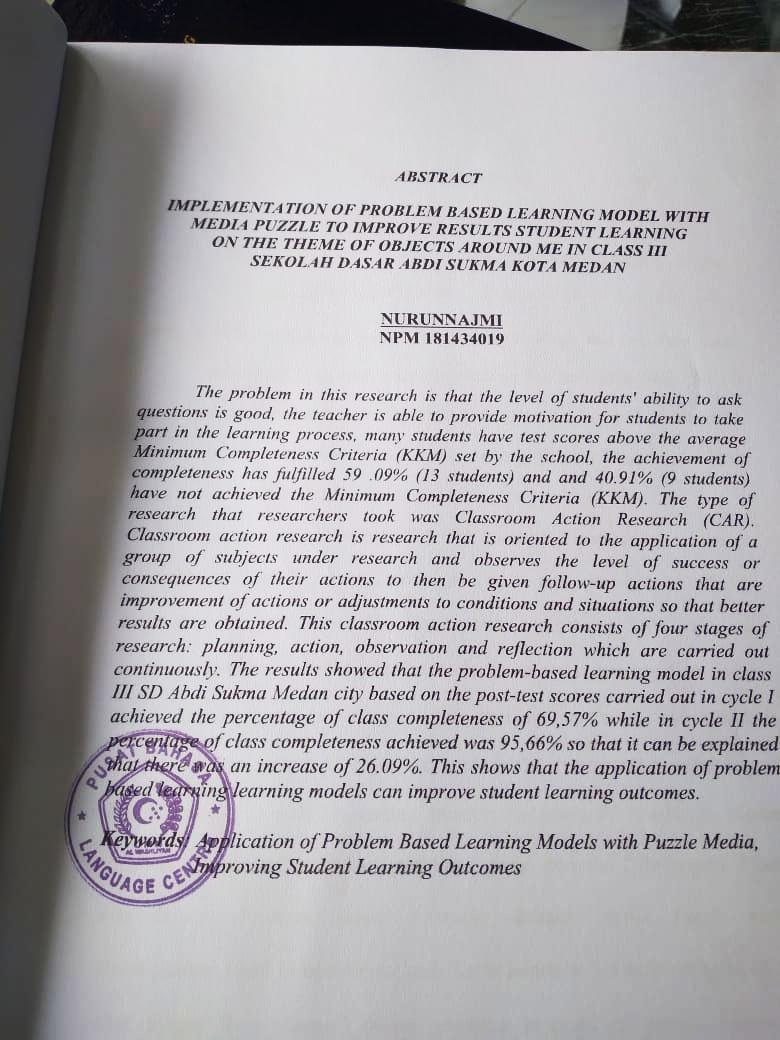 